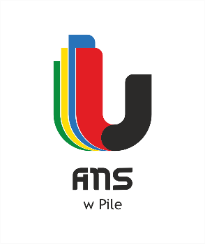 Piła dn.13.07.2022 r.AG-DŁ-2240/11/02/22Modyfikacja SWZDotyczy: „Dostawa sprzętu i urządzeń medycznych”Zgodnie z art. 137 ust. 1 ustawy z dnia 11 września 2019 r. Prawo zamówień publicznych
(Dz. U. z 2019 r., poz. 2019 ze zm.) Zamawiający dokonuje zmian w specyfikacji warunków zamówieniaW swz jest: Termin związania ofertą Wykonawca jest związany ofertą od dnia upływu terminu składania ofert do dnia 13.08.2022 r.W swz winno być: Termin związania ofertą Wykonawca jest związany ofertą od dnia upływu terminu składania ofert do dnia 16.08.2022 r.W swz jest: Sposób oraz termin składania ofert Ofertę należy złożyć do dnia 15.07.2022 r. do godz.10:00 za pośrednictwem Platformy Zakupowej https://platformazakupowa.pl/pn/ans_pilaW swz winno być: Sposób oraz termin składania ofert Ofertę należy złożyć do dnia 18.07.2022 r. do godz.10:00 za pośrednictwem Platformy Zakupowej https://platformazakupowa.pl/pn/ans_pilaW swz jest: Termin otwarcia ofert Ofertę należy złożyć do dnia 15.07.2022 r. do godz.10:30 za pośrednictwem Platformy Zakupowej https://platformazakupowa.pl/pn/ans_pilaW swz winno być: Termin otwarcia ofertOfertę należy złożyć do dnia 18.07.2022 r. do godz.10:15 za pośrednictwem Platformy Zakupowej https://platformazakupowa.pl/pn/ans_pilaW swz Załącznik  nr 5.2. – dokonuje się zamiany załącznikaModyfikacja zostaje dołączona do swz i stanowi jej integralną część.  						           (-) Dorota Łuczkowska						   starszy specjalista ds. administracji